Beste praktijkhouder/naam,Op dit moment is het vaak nog lastig om veilige emailadressen en andere digitale contactinformatie van collega zorgverleners te vinden. Soms staat er een emailadres online, maar veelal staat er op de website een info-adres en is het onduidelijk of deze geschikt is voor het ontvangen van patiëntinformatie.Om de verandering naar faxloos werken en de digitale gegevensuitwisseling zo makkelijk mogelijk te laten verlopen, willen we jullie wijzen op het ZORG-AB. Het ZORG-AB is een landelijke voorziening voor een zorgadresboek van VZVZ. Hierin staan alle zorginstellingen in Nederland, inclusief apotheken, huisartsen, ziekenhuizen en GGZ-instellingen. Zo kunt u straks niet alleen binnen de regio andere zorgverleners digitaal bereiken maar ook in de rest van Nederland.Elke zorgaanbieder in Nederland staat al in het Zorgadressenboek van VZVZ opgenomen alleen nog niet met de aanvullende contactinformatie, zoals het medisch mailadres en edifactnummer. Heeft u de digitale bereikbaarheid van uw praktijk al in het ZORG-AB gezet? Regel het in het ZORG-AB Webportaal. Door de aanvullende contactinformatie in het ZORG-AB te zetten, kan iedere zorgverlener en -instelling gemakkelijk uw digitale contactinformatie van de praktijk vinden.Het doorlopen van de onderstaande 3 stappen neemt ca. 10 minuten in beslag. Om eerst rustig te kijken hoe deze stappen doorlopen kunnen worden is een instructiefilmpje te vinden via deze link. Stap 1: Om in te kunnen loggen op het ZORG-AB Webportaal met de UZI-pas is ZORG-ID nodig. Download ZORG-ID. (ZORG-ID Download) 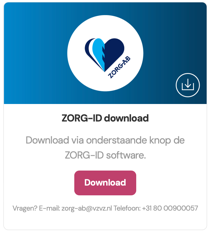 Stap 2: In de map downloads vindt u nu de map ZORG-ID Desktop App Windows. Klik in deze map op het ZORG-ID_1.6.5.msi bestand en volg de installatie stappen. Let op: als het correct geïnstalleerd is, krijgt u geen bericht teruggekoppeld maar u kunt vervolgens wel inloggen op het Webportaal. Stap 3: Log in op het Webportaal met de UZI-pas en UZI-pas code (gebruik hiervoor de UZI-pas van de praktijkhouder). Klik op Wijzigen. In dit scherm staat uw praktijk met medewerkers en gegevens. Klik rechtsboven op de functie Wijzigen en vul hier het wachtwoord Welkom! in om een wijziging te kunnen doen. Controleer het telefoonnummer wat ingevuld staat, vul het medisch emailadres (veilig e-mailadres) en tot slot het Edifactadres van uw praktijk. Heeft u vragen over het invullen van het ZORG-AB of komt u er niet uit? Neem dan contact op met <Naam>  <E-mailadres>  <Telefoonnummer>